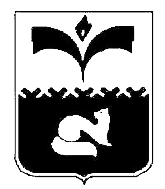 ДУМА ГОРОДА ПОКАЧИХанты-Мансийский автономный округ – ЮграРЕШЕНИЕ       от  21.02.2014 			                                               № 5О внесении изменений в Положение о порядке управления и распоряжения имуществом, находящимся в собственности города Покачи,утвержденное решением Думы города  Покачи от 27.03.2013 №18Рассмотрев проект решения Думы города Покачи «О внесении изменений в Положение о порядке управления и распоряжения имуществом, находящимся в собственности города Покачи, утвержденное решением Думы города  Покачи от 27.03.2013 №18,  в соответствии с частью 11 статьи 35 Федерального закона  от 06.10.2003 № 131-ФЗ «Об общих принципах организации местного самоуправления в Российской Федерации», пунктом 5 части 1 статьи 19 Устава города Покачи, решением Думы города Покачи от 25.09.2013 № 83 «О внесении изменений в Устав города Покачи»,  решением Думы города Покачи  от 15.11.2013 №119 «Об утверждении структуры администрации города Покачи» Дума городаРЕШИЛА:1.Внести в Положение о порядке управления и распоряжения имуществом, находящимся в собственности города Покачи, утвержденное решением Думы города Покачи от 27.03.2013 №18 (газета Покачевский вестник  от 05.04.2013 №14) следующие изменения:1) в пункте 9 части 6 статьи 7 после слов «исполнение окружных» дополнить словами «и федеральных»;2) в пункте 1 части 2 статьи 11 слова «заместителем главы города по управлению имуществом» заменить словами «заместителем главы администрации города Покачи по управлению имуществом»;3) в пункте 4 части 2 статьи 31  слова «заместителя главы города по управлению имуществом» заменить словами «заместителя главы администрации города Покачи по управлению имуществом»;4) в пункте 4 части 3 статьи 31  слова «заместителя главы города по управлению имуществом» заменить словами «заместителя главы администрации города Покачи по управлению имуществом»;5) в пункте 4 части 4 статьи 31  слова «заместителя главы города по управлению имуществом» заменить словами «заместителя главы администрации города Покачи по управлению имуществом»;6) в части 5 статьи 31 слова «обеспечение малоимущих граждан, проживающих в городе Покачи и нуждающихся в улучшении жилищных условий, жилыми помещениями» заменить словами «обеспечение проживающих в городском округе и нуждающихся в жилых помещениях малоимущих граждан жилыми помещениями»;7) в пункте 4 части 5 статьи 31  слова «заместителя главы города по управлению имуществом» заменить словами «заместителя главы администрации города Покачи по управлению имуществом»;8) в пункте 4 части 6 статьи 31  слова «заместителя главы города по управлению имуществом» заменить словами «заместителя главы администрации города Покачи по управлению имуществом»;9) в пункте 4 части 7 статьи 31  слова «заместителя главы города по управлению имуществом» заменить словами «заместителя главы администрации города Покачи по управлению имуществом»;10) в пункте 5 части 8 статьи 31  слова «заместителя главы города по управлению имуществом» заменить словами «заместителя главы администрации города Покачи по управлению имуществом»;11) в пункте 4 части 9 статьи 31  слова «заместителя главы города по управлению имуществом» заменить словами «заместителя главы администрации города Покачи по управлению имуществом»;12) в пункте 5 части 10 статьи 31  слова «заместителя главы города по управлению имуществом» заменить словами «заместителя главы администрации города Покачи по управлению имуществом»;13) в пункте 5 части 11 статьи 31  слова «заместителя главы города по управлению имуществом» заменить словами «заместителя главы администрации города Покачи по управлению имуществом».2.Опубликовать настоящее решение в газете «Покачевский вестник».3.Настоящее решение вступает в силу после его официального опубликования и распространяется на отношения, возникшие с 15.11.2013 года.4. Контроль за выполнением  решения возложить на постоянную комиссию Думы города по соблюдению законности и местному самоуправлению  (председатель Ю.И. Медведев).Глава города Покачи Р.З. Халиуллин ___________________Председатель Думы города ПокачиН.В. Борисова ___________________